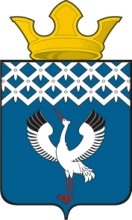 Российская ФедерацияСвердловская область Глава муниципального образования Байкаловского сельского поселенияРАСПОРЯЖЕНИЕот 01.06.2017 г.   № 83/од –рс. БайкаловоОб организации и  проведении  массового мероприятия,                               посвященного празднованию Дня России,                                                                             на территории муниципального образования  Байкаловского сельского поселения – 12 июня 2017 г.В соответствии с Постановлением Правительства Свердловской области  от 30.05.2003 г. № 333-ПП «О мерах по  обеспечению общественного порядка и безопасности при проведении на территории Свердловской области  мероприятий с массовым пребыванием людей", пунктом 3 статьи 16 Федерального закона от 22.11.1995 г. № 171-ФЗ «О государственном регулировании производства и оборота этилового спирта, алкогольной и спиртосодержащей продукции». Областным законом Свердловской области от 29.10.2013 года № 103-ОЗ «О регулировании отдельных отношений в сфере розничной продажи алкогольной продукции и ограничения ее потребления на территории Свердловской области», в целях обеспечения охраны общественного порядка и безопасности граждан в период проведения  мероприятия, посвященного празднованию  Дня России:1.Подготовить и провести на территории муниципального образования   Байкаловского сельского поселения массовое мероприятие, посвященное празднованию Дня России, 12 июня  2017 года.2. Утвердить план мероприятий, посвященных празднованию Дня России (Приложение 1).   3. Рекомендовать ММО МВД России «Байкаловский»  осуществить комплекс мер по обеспечению охраны общественного порядка и безопасности граждан при проведении мероприятия, посвящённого  Дню России.4. Ограничить въезд автотранспорта на центральную площадь с.Байкалово, расположенную по ул.Революции,27 со стороны улиц Кузнецова и Революции к площади 12.06.2017 г. в период времени с 14.00 часов до 15.30 часов.5.Определить места стоянки автомобильного транспорта на время проведения мероприятия, посвященного Дню России: площадка для стоянки у магазинов «Овощи, фрукты», «Копеечка» и «Магнит».6. Рекомендовать руководителям торговых организаций всех форм  собственности, расположенных на территории проведения массового мероприятия, запретить продажу алкогольной продукции с содержанием  этилового спирта более чем 16,5 процента  готовой продукции, а также пива и пивных напитков, сидра, пуаре, медовухи с 13.00 до 17.30 часов  12.06.2017 г.7. Рекомендовать руководителям торговых организаций всех форм  собственности запретить продажу алкогольной продукции в стеклянной таре на период проведения мероприятия, посвящённых  Дню России, 12 июня 2017 г.8. Настоящее Распоряжение подлежит размещению на официальном сайте администрации  муниципального образования Байкаловского сельского поселения www.bsposelenie.ru.9.  Контроль исполнения настоящего Распоряжения оставляю за собой.Глава муниципального образования         Байкаловского сельского поселения                                                      Д.В.Лыжин     ПЛАН проведения праздника День Россиина территории МО Байкаловского сельского поселения 12 июня 2017 годаУтверждено распоряжением   Главы                    МО Байкаловского сельского поселения от 01.06.2017г.  № 83/од-р№ п/пНаименование мероприятияВремя проведенияМесто проведенияОтветственный1.Поздравление жителей муниципального образования с Днем России Главой муниципального образования14.00-14.10.Центральная площадь                       с. БайкаловоГлава муниципального образования Лыжин Д.В.2.Праздничный концерт «Будущее страны - наши дети»(выступают дети-участники художественной самодеятельности учреждений с.Байкалово)14.10-15.10.Центральная площадь                       с. БайкаловоДиректор МБУ «ЦИКД и СД» Бахарева Е.А.; заведующая Байкаловским ЦДК Сутягина О. В.